ATRIBUIÇÕES COMUNS A TODOS OS CARGOS E FUNÇÕESAtuar de acordo com princípios éticos, visando à confidencialidade, a qualidade do serviço público e o alcance dos objetivos da Prefeitura;Potencializar as habilidades profissionais técnicas e específicas, buscando a constante capacitação e formação continuada;Observar os procedimentos internos e a legislação vigente, visando à adequada e imediata aplicabilidade;Apresentar-se adequadamente, utilizando vestimenta apropriada ao ambiente e função;Zelar pela limpeza, conservação e organização da Prefeitura;Adotar rotinas que propiciem a segurança e o bem-estar dos servidores, visando um ambiente de trabalho harmônico;Dirigir veículo oficial, atentando-se às regras de trânsito vigentes;Executar outras tarefas correlatas à descrição acima, conforme a legislação vigente.TABELA I – CARGOS DE PROVIMENTO EM COMISSÃOTABELA II – FUNÇÕES GRATIFICADAS DE CONFIANÇA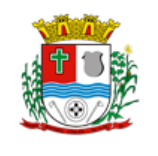 PREFEITURA MUNICIPAL DE ANTÔNIO CARLOS – LEI COMPLEMENTAR Nº 4 DE 19/04/2022ANEXO VI – DESCRITIVO DE CARGOS DE PROVIMENTO EM COMISSÃO E FUNÇÕES GRATIFICADAS DE CONFIANÇACARGOS DE EXECUÇÃO FUNCIONAL E PROFISSIONAL DE TODOS OS NÍVEIS E QUALQUER NATUREZASÍMBOLOCARGOSATRIBUIÇÕESDAS-1CHEFE DE GABINETEAssistir ao Prefeito na organização de atividades de gestão e controle de prioridades do governo, preparando documentos, relatórios e prestando informações;Assistir às atividades de planejamento e direção dos trabalhos realizados no Gabinete do Prefeito, sob a supervisão do Prefeito;Organizar as reuniões do Prefeito, recebendo as pessoas e zelando pela imagem do governo;Dar assistência ao Prefeito em suas relações com os órgãos da administração municipal, instituições públicas (Governo Estadual e Federal, Legislativo, Judiciário), instituições privadas e comunidade; Preparar e encaminhar o expediente a ser despachado pelo Prefeito; Coordenar as atividades de imprensa, relações-públicas e divulgação de diretrizes, planos, programas e outros assuntos de interesse da Prefeitura; Controlar/receber/distribuir a correspondência do gabinete;Supervisionar e organizar os Conselhos Municipais; Manter o Prefeito informado sobre as atividades e solicitações requeridas e de competência das Secretarias;Desempenhar outras atividades típicas inerentes ao cargo.DAS-1PROCURADOR-GERALPrestar assessoria jurídica ao Prefeito, Secretarias e demais órgãos da administração pública municipal; Promover ações e realizar a defesa, em juízo ou fora dele, de direitos e interesses do município; Emitir pareceres sobre questões jurídicas;Elaborar a redação e/ou dar parecer de projetos de lei, justificativas de vetos, decretos, regulamentos, minutas de contratos, aditivos de contratos, editais de licitação e outros documentos de natureza jurídica; Realizar a cobrança da dívida ativa, administrativa e judicialmente, devida por impostos, taxas, contribuição de melhoria e outras provenientes de créditos administrativos; Propor medidas jurídicas que visem proteger o patrimônio da administração pública municipal; Assessorar o Prefeito nos atos executivos relativos a ações de desapropriação, aquisição e alienação de imóveis pela Prefeitura, efetuando o devido acompanhamento até o final; Orientar juridicamente nos inquéritos administrativos, inclusive, sugerindo medidas necessárias à uniformização da jurisprudência administrativa; Analisar e dar parecer jurídico sobre processos administrativos dos servidores municipais e sobre atos das Secretarias Municipais;Analisar e dar parecer jurídico sobre os atos mais importantes enviados ao Legislativo ou dele oriundos, principalmente os litigiosos; Realizar a representação do Prefeito nos atos jurídicos que o requeiram;Orientar e assessorar na organização de concursos públicos, chamamentos e processos seletivos;Realizar a criação de normas e procedimentos atinentes às atividades correcionais e de sindicância, com base na legislação que rege a matéria, bem como os procedimentos para instauração e formalização do Processo Administrativo Disciplinar;Fiscalizar e preservar a gestão de dados pessoais, com o objetivo de prevenir a ocorrência de incidentes de segurança passíveis de causar danos aos titulares em virtude do tratamento de dados pessoais, em observância à Lei Geral de Proteção de Dados vigente;Desempenhar outras atividades típicas inerentes ao cargo.DAS-1SECRETÁRIO DE ADMINISTRAÇÃO E FINANÇASRealizar a gestão administrativa acerca no âmbito do município;Centralizar o processamento de dados e informações em geral acerca das finanças;Colaborar com o planejamento estratégico das atividades desenvolvidas pela Prefeitura em consonância com as atividades prestadas pelas demais secretarias municipais;Fiscalizar o cumprimento da política de administração aprovada e auxiliar a devida implantação nas demais secretarias;Promover o planejamento e a implementação dos programas e ações de modernização administrativa, especialmente no que se refere às novas diretrizes e políticas governamentais;Supervisionar os serviços públicos autorizados, permitidos e concedidos;Ser responsável pela estrutura administrativa do município;Proceder à verificação da situação financeira, avaliando o cumprimento das metas previstas no plano plurianual, a execução dos programas de governo e do orçamento do município;Acompanhar a contabilização dos recursos provenientes de celebração de convênios;Administrar o fluxo de ingressos tributários e financeiros ao tesouro municipal;Planejar, avaliar, coordenar, controlar e executar as atividades do sistema financeiro e de tributação;Planejar, controlar, coordenar executar e avaliar o sistema de arrecadação de tributos, compreendendo o controle do fluxo de documentos e informações relativas à arrecadação;Administrar o cadastro de contribuintes;Auxiliar a legislatura municipal nas questões tributárias;Gerenciar a inscrição do contribuinte devedor em Dívida Ativa do município;Planejar, coordenar e avaliar as atividades do sistema de fiscalização e do sistema financeiro municipal;Estabelecer diretrizes para ação fiscalizadora e de controle financeiro em todo o município, a fim de promover medidas para evitar a evasão de rendas e a fraude fiscal;Apresentar estimativa de arrecadação financeira para exercício seguinte;Analisar e fiscalizar o cumprimento da legislação tributária e financeira;Promover a atualização das tabelas da base de cálculo dos tributos municipais;Fazer cumprir as obrigações tributárias no âmbito municipal;Exercer a administração tributária no âmbito municipal.Administrar o fluxo de ingressos financeiros ao tesouro municipal;Controlar e gerenciar o cadastro de estabelecimento bancário autorizado a arrecadar receitas;Auxiliar na elaboração do Plano Plurianual – PPA, da Lei de Diretrizes Orçamentárias – LDO e da Lei Orçamentária Anual – LOA;Representar e prestar assistência ao Chefe do Poder Executivo nas funções políticas administrativas e nas funções internas relativas à estrutura administrativa municipal;Centralizar o processamento de dados e informações em geral do governo e do desenvolvimento econômico;Colaborar com o planejamento das atividades da Prefeitura em harmonia com as demais secretarias municipais;Acompanhar o atendimento dos índices fixados para a educação e a saúde, estabelecidos pelas Emendas Constitucionais nº 14/1998 e nº 29/2000, respectivamente;Auxiliar na fiscalização das demais secretarias quanto ao cumprimento do orçamento aprovado;Promover o planejamento e implementação dos programas e ações de modernização administrativa, especialmente no que se refere às políticas governamentais;Acompanhar e fiscalizar a arrecadação das transferências intergovernamentais no âmbito do município;Proceder à verificação da situação financeira, avaliando o cumprimento das metas previstas no plano plurianual, a execução dos programas de governo e do orçamento do município;Fiscalizar e preservar a gestão de dados pessoais, com o objetivo de prevenir a ocorrência de incidentes de segurança passíveis de causar danos aos titulares em virtude do tratamento de dados pessoais, em observância à Lei Geral de Proteção de Dados vigente;Orientar e assessorar na organização de concursos públicos, chamamentos e processos seletivos;Desempenhar outras atividades típicas inerentes ao cargo.DAS-1SECRETÁRIO DE AGRICULTURA E MEIO AMBIENTEElaborar, implementar, executar e avaliar políticas agrárias junto a órgãos da administração pública, direta ou indireta, empresas, entidades e organizações populares;Articular convênios e parceria com entidades públicas e privadas, visando a captação de recursos e a atração de investimentos para o município, aproveitando as potencialidades locais para programas e projetos de desenvolvimento econômico, social e ambiental;Elaborar, coordenar, executar e avaliar planos, programas e projetos no âmbito da área de agricultura e pecuária com participação do poder público e da sociedade civil;Encaminhar providências e prestar orientação aos produtores rurais;Planejar, organizar e administrar benefícios concedidos ao setor agropecuário;Planejar, executar e avaliar pesquisas que possam contribuir para a análise da realidade do setor produtivo municipal para subsidiar ações profissionais;Prestar assessoria e apoio ao sindicato de produtores rurais;Coordenar o planejamento, a organização e a administração dos serviços agrários sob responsabilidade da administração municipal;Realizar estudos sobre o perfil dos produtores rurais para fins de concessão de benefícios junto a órgãos da administração pública direta e indireta, empresas privadas e outras entidades.Coordenar projetos de crédito rural para atender demanda dos produtores;Coordenar projetos na área da pecuária;Gerenciar e organizar as atividades relativas ao meio ambiente, de acordo com a legislação em vigor; Promover atividades voltadas à preservação do meio ambiente e que visem as melhorias da qualidade de vida dos munícipes indistintamente, incentivando as práticas que agreguem hábitos sustentáveis;Conhecer, promover e garantir o cumprimento da legislação específica de proteção ao meio ambiente;Elaborar e analisar projetos na área de desenvolvimento econômico voltado às áreas de agricultura e meio ambiente;Prestar assistência técnica aos agricultores e demais trabalhadores rurais, visando à sustentabilidade do meio rural e o aumento de renda para os agricultores, bem como a proteção ao meio ambiente;Coordenar as ações técnico-administrativas para desenvolvimento rural sustentável do município;Promover o planejamento e a implementação dos programas e ações de desenvolvimento econômico, especialmente no que se refere às políticas governamentais voltadas ao meio ambiente;Fomentar o empreendedorismo rural;Fiscalizar e preservar a gestão de dados pessoais, com o objetivo de prevenir a ocorrência de incidentes de segurança passíveis de causar danos aos titulares em virtude do tratamento de dados pessoais, em observância à Lei Geral de Proteção de Dados vigente;Desempenhar outras atividades típicas inerentes ao cargo.DAS-1SECRETÁRIO DE DESENVOLVIMENTO URBANOOrientar a elaboração de projetos pertinentes a obras públicas municipais, visando manter um padrão estético e paisagístico urbano, bem como a preservação do meio ambiente;Elaborar os projetos e executar as atividades concernentes à construção e conservação de obras públicas municipais de interesse da administração pública e/ou da comunidade;Fiscalizar o cumprimento das normas referentes às construções particulares;Fiscalizar o cumprimento das normas referentes à ocupação do solo urbano e posturas do município;Analisar reivindicações da comunidade relativas às atividades, ações e programas desenvolvidos pela administração municipal;Coordenar diretamente o trânsito urbano em observância à legislação pertinente e em colaboração com órgãos ou entidades de outros entes públicos;Acompanhar o controle e a avaliação sistemática de desempenho dos planos e programas específicos da secretaria e os projetos em andamento;Auxiliar e coordenar diretamente com o Chefe do Poder Executivo e demais secretários nas propostas de planejamento e execução de obras e serviços urbanos no âmbito do município;Elaborar estudos e pesquisas para o desenvolvimento e prestação de serviços urbano;Coordenar e dar encaminhamento a projetos urbanos;Estabelecer normas e diretrizes para a elaboração, acompanhamento, controle, avaliação e atualização do Plano Diretor de Desenvolvimento Urbano do Município e de outros planos;Orientar e supervisionar nas ações de defesa civil Municipal;Fiscalizar e preservar a gestão de dados pessoais, com o objetivo de prevenir a ocorrência de incidentes de segurança passíveis de causar danos aos titulares em virtude do tratamento de dados pessoais, em observância à Lei Geral de Proteção de Dados vigente;Desempenhar outras atividades típicas inerentes ao cargo.DAS-1SECRETÁRIO DE EDUCAÇÃO E CULTURAPromover educação gratuita de qualidade aos munícipes de forma igualitária e indistinta nos termos da Constituição Federal, da Lei de Diretrizes e Bases e da Lei Municipal de Sistema de Ensino;Promover atividades educacionais, culturais e a preservação da memória do município, incentivando e atuando em eventos festivos e de preservação do patrimônio;Participar da elaboração do PPA, buscando executar o mesmo de acordo com as metas do Plano Municipal de Educação;Criar plano de metas e ações com base no PPA para garantir uma educação de qualidade;Buscar manter boa infraestrutura das escolas, alimentação escolar, transporte e a relação com a comunidade, fazendo bom uso dos recursos públicos;Promover o atendimento ao aluno, por meio de programas suplementares de material didático-escolar, transporte e alimentação;Promover atendimento à educação infantil de qualidade, garantindo os direitos da criança por meio dos programas do governo federal;Elaborar o calendário escolar para as unidades educativas que compõem a rede municipal de ensino;Coordenar e supervisionar as atividades artísticas e culturais desenvolvidas em órgãos específicos, bem como as ações realizadas em parceria com Entidades Culturais da Sociedade Civil Organizada;Gerir os recursos destinados à Educação e Cultura, de acordo com a legislação pertinente;Gerir recursos específicos oriundos de outras esferas da federação, na forma de convênios, programas ou fundos que se destinam à Educação e Cultura;Fiscalizar o cumprimento das atribuições das demais áreas que compõem a unidade administrativa;Coordenar, diretamente com o Chefe do Poder Executivo e demais secretários, a aprovação e implementação de propostas voltadas para o desenvolvimento da Educação e Cultura, no âmbito do município;Mapear e avaliar indicadores de aprendizagem e planejar ações com todo o quadro de educadores para melhorar o desempenho dos alunos;Fiscalizar e preservar a gestão de dados pessoais, com o objetivo de prevenir a ocorrência de incidentes de segurança passíveis de causar danos aos titulares em virtude do tratamento de dados pessoais, em observância à Lei Geral de Proteção de Dados vigente;Desempenhar outras atividades típicas inerentes ao cargo.DAS-1SECRETÁRIO DE ESPORTE, TURISMO, INDÚSTRIA E COMÉRCIOGerenciar a elaboração da política de esporte municipal;Promover e gerenciar o desenvolvimento de competições esportivas no município;Garantir a inclusão social através do esporte;Promover a participação, negociação e execução de convênios e acordos entre o município e Entidades Públicas ou da Sociedade Civil Organizada, objetivando maior participação da comunidade na área do esporte; Orientar a execução de programas de difusão do esporte, especialmente voltados à criança e ao adolescente;Articular, em conjunto com a Secretaria de Educação e Cultura, na execução de projetos desportivos voltados à educação;Fomentar o intercâmbio com entidades esportivas da região, estado e país;Promover a integração das atividades esportivas, de forma a incentivar o turismo no município;Gerenciar a elaboração da política de turismo municipal; Promover o desenvolvimento de projetos junto a órgãos específicos, a fim de captar recursos para o desenvolvimento econômico, bem como do turismo no âmbito do município;Incentivar a promoção do turismo em eventos urbanos, rurais e ecológicos, em consonância com a política de governo adotada;Revigorar os festejos e eventos turísticos tradicionais no município;Realizar o apoio logística, a fim de promover turisticamente as micro e pequenas empresas; Gerenciar a elaboração do calendário turístico da cidade;Promover a preservação do patrimônio histórico e turístico do município;Promover estudos e levantamentos de potencialidades turísticas no município;Realizar a gestão administrativa quanto ao fomento à indústria e comércio;Implementar políticas administrativas acerca do empreendedorismo municipal;Analisar dados e indicadores acerca de programas de fomento ao empreendedorismo no município;Fomentar e incentivar à instalação de novos negócios e investimentos que busquem valorizar e explorar o potencial econômico no município;Fiscalizar e preservar a gestão de dados pessoais, com o objetivo de prevenir a ocorrência de incidentes de segurança passíveis de causar danos aos titulares em virtude do tratamento de dados pessoais, em observância à Lei Geral de Proteção de Dados vigente;Desempenhar outras atividades típicas inerentes ao cargo.DAS-1SECRETÁRIO DE INFRAESTRUTURAPlanejar, promover e viabilizar a construção e conservação de estradas, vias e logradouros municipais;Coordenar e acompanhar as atividades desempenhadas em obras públicas municipais, de interesse da administração pública e/ou da comunidade;Executar diretamente as atividades de manutenção dos serviços públicos locais, tais como limpeza urbana, preservação do cemitério municipal, iluminação pública, saneamento básico, abastecimento de água, poda de árvores e serviços assemelhados de interesse local;Realizar, em parceria com os setores e órgãos competentes, o plantio, a conservação e a poda de árvores em estradas, vias e logradouros públicos;Fiscalizar e preservar a gestão de dados pessoais, com o objetivo de prevenir a ocorrência de incidentes de segurança passíveis de causar danos aos titulares em virtude do tratamento de dados pessoais, em observância à Lei Geral de Proteção de Dados vigente;Desempenhar outras atividades típicas inerentes ao cargo.DAS-1SECRETÁRIO DE SAÚDE E DESENVOLVIMENTO SOCIALPlanejar, coordenar, executar e gerenciar todas as atividades do sistema municipal de saúde, organizando, orientando e promovendo o desenvolvimento de atenção à saúde municipal;Supervisionar, coordenar e promover a prestação de assistência médica e odontológica à população, certificando-se da efetividade dos trabalhos prestados;Promover as campanhas de vacinação e de esclarecimento público, de acordo com o calendário vacinal estabelecido pelo Ministério da Saúde, respeitando as faixas etárias e prazos recomendados, com o objetivo de manter o programa rotineiro de vacinas na Unidade Básica de Saúde do Programa de Saúde da Família (PSF);Fiscalizar as inspeções no município, a fim de promover a qualidade dos serviços de vigilância sanitária, vigilância epidemiológica e controle das zoonoses, dentro e fora das dependências e sedes dos prédios municipais, bem como em estabelecimentos comerciais diversos;Supervisionar o trabalho da farmácia, observando a dispensação devida de medicamentos básicos relacionados na Relação Municipal de Medicamentos – REMUME;Coordenar as ações e estudos relacionados com a formação de histórico do paciente, especialmente a implantação do prontuário eletrônico;Gerenciar as atividades desenvolvidas pelo PSF, verificando a ocorrência de visitas domiciliares de forma produtiva, o funcionamento dos grupos de trabalhos de hiperdia, gestantes, idosos, tabagismo, dentre outros;Coordenar as atividades de controle epidemiológico, especialmente os programas da dengue e febre amarela, com as suas respectivas atribuições para controle do vetor, assim como para eliminar focos existentes, com especial atenção para ações de educação da população;Promover a manutenção preventiva de equipamentos da área de saúde, assim como a manutenção de prédios e utensílios;Elaborar, implementar, executar e avaliar políticas sociais junto aos órgãos da administração pública, direta ou indireta, empresas e entidades;Elaborar, coordenar, executar e avaliar planos, programas e projetos que sejam do âmbito de atuação do serviço social com participação da sociedade civil;Encaminhar, dar providências e prestar orientação acerca dos serviços de saúde aos indivíduos, grupos e à população em geral;Prestar assessoria e apoio aos movimentos sociais em matéria relacionada às políticas sociais na área de saúde, no exercício e na defesa dos direitos civis, políticos e sociais da coletividade;Coordenar, supervisionar e orientar as atividades de assistência social nas áreas técnicas e operacionais; Gerenciar o processo de planejamento e a implantação das Políticas de Assistência Social e Habitação;Controlar a dispensação de benefícios;Coordenar atividades socioassistenciais referenciadas ao CRAS;Elaborar políticas acerca do Estatuto do Idoso, a fim de promover o conhecimento e a educação dos direitos contidos no instituto;Promover e difundir conhecimento acerca da Assistência Social, através do desenvolvimento e/ou participação de capacitações, palestras, eventos e outras atividades;Planejar atividades voltadas ao direito e bem-estar das pessoas idosas;Monitorar os serviços e atendimentos socioassistenciais através de indicadores;Ser responsável pelo registro de informações referentes aos atendimentos realizados pelas unidades da rede socioassistenciais;Coordenar, acompanhar e dar suporte na operacionalização dos sistemas de informação da rede Socioassistencial de Proteção Especial e Básica de média e alta complexidade, com base nas normativas existentes, bem como avaliar a qualidade dos serviços ofertados;Coordenar o preenchimento do Censo SUAS anualmente;Gerir as informações prestadas no CADSUAS, de acordo com as normas estabelecidas, coordenando a gestão do cadastro de unidades e recursos humanos da rede socioassistencial pública e privada;Coordenar, de forma articulada com os serviços socioassistenciais, as atividades de inspeção da rede socioassistencial pública e privada;Fiscalizar e preservar a gestão de dados pessoais, com o objetivo de prevenir a ocorrência de incidentes de segurança passíveis de causar danos aos titulares em virtude do tratamento de dados pessoais, em observância à Lei Geral de Proteção de Dados vigente;Desempenhar outras atividades típicas inerentes ao cargo.DAS-2CONTROLADOR INTERNOCoordenar e avaliar, no âmbito do poder executivo municipal, o sistema de controle interno;Comprovar a legalidade e avaliar os resultados, quanto à eficácia e eficiência, da gestão orçamentária, financeira e patrimonial nos órgãos e entidades da administração, bem como da aplicação de recursos públicos por entidades de direito privado;Orientar, acompanhar, fiscalizar e avaliar a gestão contábil, orçamentária, financeira, patrimonial e operacional dos órgãos da administração com vistas a regular e racionalizar a utilização dos recursos e bens públicos;Elaborar, apreciar e submeter ao Chefe do Poder Executivo estudos e propostas de diretrizes, programas e ações que objetivem a racionalização da execução da despesa e o aperfeiçoamento da gestão orçamentária, financeira, administrativa e patrimonial no âmbito da administração municipal, com o objetivo de promover ações de implementação para arrecadação das receitas orçadas;Fiscalizar, por meio de auditorias periódicas, e outras ações de controle, as contas dos responsáveis pela aplicação, utilização ou guarda de bens e valores públicos, com acesso a espaços físicos, arquivos físicos e eletrônicos, livros contábeis, balancetes e demais documentos que se mostrarem necessários à fiscalização;Recomendar a adoção de medidas preventivas e corretivas, contra atos que, por ação ou omissão, derem causa a perda, subtração ou malversação de valores, bens e materiais de propriedade ou responsabilidade do município e contra atos comissivos e omissivos que atentarem contra a legalidade, probidade e moralidade públicas;Alertar a autoridade administrativa competente para que adote as medidas administrativas internas necessárias ao ressarcimento em casos cientificados de irregularidade que possa resultar prejuízo ao erário, ou para que instaure a tomada de contas especial, caso não tenha obtido o ressarcimento com a adoção das medidas administrativas internas;Avaliar o cumprimento das metas previstas no plano plurianual, na execução dos programas de governo e dos orçamentos do município;Coordenar, supervisionar e fiscalizar as políticas e normas de transparência aplicáveis ao Poder Executivo Municipal, viabilizando, junto aos demais setores, as condições necessárias para que os munícipes sejam permanentemente informados sobre os dados da execução orçamentária, financeira e patrimonial do município e demais dados determinados pela legislação de regência;Definir, em integração com os demais órgãos do Poder Executivo, procedimentos de integração e consolidação de dados e informações relativas às atividades de controle interno e expedir normas para disciplinar as ações de transparência, auditoria e correição do município;Fiscalizar e avaliar as atividades de controle das operações de crédito, avais e garantias, bem como dos direitos e haveres do município;Editar, aprovar e executar o Plano Anual de Auditoria Interna e o Calendário Municipal de Obrigações;Investigar, com ou sem decretação de sigilo, qualquer ato administrativo posto em suspeição, mediante representação formal;Monitorar o cumprimento das recomendações expedidas, quando acolhidas pela autoridade administrativa competente, bem como o cumprimento das recomendações ou determinações expedidas pelos órgãos de controle externo;Elaborar relatórios bimestrais e anuais das atividades do Controle Interno a serem encaminhados ao Chefe do Poder Executivo e ao Tribunal de Contas do Estado, conforme o caso;Sugerir e supervisionar a criação de normas e procedimentos atinentes às atividades correcionais e de sindicância, com base na legislação que rege a matéria, bem como os procedimentos para instauração e formalização do Processo Administrativo Disciplinar;Determinar, com ou sem decretação de sigilo, a instauração de procedimentos investigatórios ou sindicâncias para apurar faltas funcionais referentes a atos de corrupção, malversação de recursos públicos, danos ao erário e casos de inobservância, desobediência e inadimplemento de obrigações estatuídas em normas legais ou regulamentares de controle ou estabelecidas por órgãos de controle, encaminhando os resultados e conclusões, havendo elementos de materialidade e autoria, ao Gabinete do Chefe do Poder Executivo, para abertura de processo administrativo disciplinar e ou outras medidas judiciais ou extrajudiciais cabíveis na espécie;Requisitar e orientar a instauração de investigações ou sindicâncias setoriais para apurar faltas funcionais não relacionadas no inciso anterior ou que comportem menor gravidade, a fim de monitorar as atividades;Apoiar os órgãos de controle externo no exercício de sua missão institucional e levar ao conhecimento destes, conforme disposição legal, normativa e ou regulamentar, toda e qualquer irregularidade e ou ilegalidade insanáveis de que tiver ciência no exercício de suas atribuições, sob pena de responsabilidade solidária;Requisitar dos órgãos da estrutura administrativa e demais entidades encarregadas da administração ou gestão de recursos públicos informações, documentos, processos e outros dados necessários à execução de suas atribuições, vedada a sonegação de acesso, inclusive às dependências dos referidos órgãos e entidades, ressalvadas as exceções e sigilos legais;Avaliar e assinar os relatórios de Gestão Fiscal e Resumido da Execução Orçamentária;Avaliar os gestores da administração no desempenho de suas funções e responsabilidades;Elaborar e submeter previamente ao Prefeito e ao Presidente da Câmara Municipal, conforme necessário, a prorrogação de auditorias internas, inclusive a possibilidade de solicitação de auditorias externas;Fiscalizar e preservar a gestão de dados pessoais, com o objetivo de prevenir a ocorrência de incidentes de segurança passíveis de causar danos aos titulares em virtude do tratamento de dados pessoais, em observância à Lei Geral de Proteção de Dados vigente.Desempenhar outras atividades típicas inerentes ao cargo.DAS-2SUPERINTENDENTE DE OBRAS E FISCALIZAÇÃOFiscalizar o cumprimento de normas e diretrizes do Plano Diretor de Desenvolvimento Urbano do Município e de outros planos;Fiscalizar o uso do solo urbano;Fiscalizar as construções e reformas de prédios públicos;Fiscalizar os serviços de pavimentação de ruas; Coordenar e desenvolver a implementação de políticas e programas para o desenvolvimento urbano;Desenvolver e assessorar estudos referentes a projetos de programas habitacionais e de mobilidade urbana;Gerenciar a elaboração de orçamentos;Gerenciar a análise dos recursos à disposição e alinhamento com o orçamento para a execução das obras;Gerenciar e auxiliar na fiscalização do cumprimento dos contratos e respectivos prazos previstos;Gerenciar as análises de projetos, processos e consultas de viabilidade;Zelar pela qualidade dos serviços prestados;Desempenhar outras atividades típicas inerentes ao cargo.DAS-3DIRETOR DE ADMINISTRAÇÃO E FINANÇASPlanejar, controlar, coordenar executar e avaliar o sistema de arrecadação, junto ao gestor imediato, compreendendo o controle do fluxo de documentos e informações relativas à arrecadação;Planejar, avaliar, coordenar, controlar e executar, junto ao gestor imediato, as atividades do sistema de tributação;Orientar os contribuintes sobre as obrigações tributárias;Auxiliar na gestão administrativa no âmbito do município;Colaborar com o planejamento estratégico das atividades desenvolvidas pela Prefeitura em consonância com as atividades prestadas pelas demais secretarias municipais;Prestar assistência ao Chefe do Poder Executivo nas funções políticas administrativas e nas funções internas relativas à estrutura administrativa municipal;Colaborar com o planejamento das atividades da Prefeitura em harmonia com as demais secretarias municipais;Auxiliar na organização de concursos públicos e processos seletivos;Publicar extratos de contratos, convênios, resultados de licitação, dispensa e inexigibilidades;Auxiliar nas licitações, zelando pela economicidade das compras da administração pública municipal, em observância à legislação vigente;Auxiliar em todas as fases de procedimentos licitatórios;Receber e encaminhar os processos que tramitam pela secretaria;Supervisionar a utilização de Equipamentos de Proteção Individual (EPI) e de segurança do trabalho;Desempenhar outras atividades típicas inerentes ao cargo.DAS-3DIRETOR DE AGRICULTURA E MEIO AMBIENTEAuxiliar na elaboração de projetos de crédito rural para atender a demanda dos produtores;Encaminhar e elaborar projetos relacionados ao meio ambiente, visando à preservação, melhoria e recuperação da qualidade ambiental, de acordo com a Política Nacional do Meio ambiente; Promover e realizar cursos, palestras e seminários no meio rural, a fim de difundir as políticas voltados à preservação do meio ambiente; Coordenar projetos na área de agricultura e pecuária;Supervisionar e elaborar projetos junto ao gestor imediato e subordinados;Coordenar e acompanhar as atividades técnicas agrícolas, a fim oferecer aos produtores rurais auxílio técnico para o melhor desenvolvimento da produção;Elaborar, implementar e direcionar programas e ações voltados para as atividades agrícolas e pecuárias dentro do município;Coordenar os Programas de Aquisição de Alimentos (PAA), com a finalidade promover o acesso à alimentação e incentivar a agricultura familiar;Coordenar programas municipais de desenvolvimento rural;Coordenar e organizar a realização de cursos profissionalizantes para o fomento à agricultura e pecuária;Realizar a gestão de horas-máquinas e equipamentos, quando da execução de trabalhos dentro da propriedade;Receber e encaminhar os processos que tramitam pela secretaria;Organizar e acompanhar os processos licitatórios da unidade administrativa;Supervisionar a utilização de Equipamentos de Proteção Individual (EPI) e de segurança do trabalho;Desempenhar outras atividades típicas inerentes ao cargo.DAS-3DIRETOR DE ASSISTÊNCIA SOCIALElaborar e atualizar diagnósticos socioassistenciais, através do levantamento de indicadores;Preencher o Censo SUAS anualmente;Realizar a gestão do cadastro de unidades e recursos humanos da rede socioassistencial pública e privada no CADSUAS;Participar do processo de planejamento e na implantação das Políticas de Assistência Social e Habitação;Receber e encaminhar os processos que tramitam pela unidade administrativa acerca da Assistência Social;Promover e difundir conhecimento acerca da Assistência Social, através do desenvolvimento e/ou participação de capacitações, palestras, eventos e outras atividades;Realizar continuamente o levantamento de informações sobre serviços ofertados à população, buscando informações sobre qualidade e demandas existentes;Organizar e acompanhar os processos licitatórios da unidade administrativa;Supervisionar a utilização de Equipamentos de Proteção Individual (EPI) e de segurança do trabalho;Desempenhar outras atividades típicas inerentes ao cargo.DAS-3DIRETOR DE COMUNICAÇÃOCoordenar e implementar ações relativas à imprensa e comunicação municipal;Acompanhar e assessorar o Prefeito nos assuntos relativos à política de comunicação;Dirigir, planejar e organizar as entrevistas, notícias e quaisquer atividades relacionadas à divulgação e comunicação no âmbito municipal;Zelar pela transparência e imparcialidade nas informações;Desempenhar outras atividades típicas inerentes ao cargo.DAS-3DIRETOR DE CONVÊNIOSSer responsável pela celebração de contratos, convênios, termos de parcerias e outros instrumentos correlatos, concernentes às atividades típicas e atípicas da administração pública;Gerenciar a elaboração das propostas dos convênios;Supervisionar todas as etapas de prestação de contas e executar a liberação das parcelas autorizadas;Autorizar a aplicação e destinação dos recursos municipais;Promover todos os atos inerentes à atividade de supervisão, controle e aplicação de recursos oriundos de convênios;Coordenar a contabilização dos recursos provenientes de celebração de convênios;Ser responsável pela prestação de contas anual do município, superveniente aos convênios recebidos, em observância aos princípios da administração pública e à legislação vigente;Desempenhar outras atividades típicas inerentes ao cargo.DAS-3DIRETOR DE CULTURAGerenciar a elaboração da política de cultura municipal, sob a supervisão do gestor imediato;Auxiliar na elaboração do calendário cultural no município, a fim de difundir e promover a preservação do patrimônio cultural;Desenvolver ações que valorizem a cultura municipal, em consonância com a política de governo estabelecida, através do oferecimento de espetáculos artístico-culturais aos munícipes;Formular políticas públicas para o desenvolvimento cultural do município;Realizar o levantamento da necessidade de projetos, bem como a viabilidade financeira para implantação;Receber e encaminhar os processos que tramitam pela secretaria;Organizar e acompanhar os processos licitatórios da unidade administrativa;Supervisionar a utilização de Equipamentos de Proteção Individual (EPI) e de segurança do trabalho;Desempenhar outras atividades típicas inerentes ao cargo.DAS-3DIRETOR DE DESENVOLVIMENTO URBANOAuxiliar e desenvolver a implementação de políticas e programas para o desenvolvimento urbano, junto ao gestor imediato;Elaborar estudos e pesquisas para o desenvolvimento urbano;Desenvolver e assessorar estudos referentes aos programas habitacionais e de mobilidade urbana;Auxiliar no planejamento e elaboração de planilha de execução de obras municipais;Elaborar ou encaminhar serviços de diagnóstico, estudos ou pesquisas de natureza social, econômica ou urbanística, ou em outros campos, bem como o levantamento e atualização de dados estatísticos e informações básicas que se façam necessários ao processo de planejamento do município;Auxiliar na elaboração, acompanhamento, controle, avaliação e atualização do Plano Diretor de Desenvolvimento Urbano do Município e de outros planos;Elaborar programas e projetos que visem ordenar a ocupação, o uso ou a regularização de posse do solo urbano; Proceder à orientação normativa e ao controle do processo de planejamento em nível municipal, incluindo instruções para elaboração de planos, programas e projetos;Auxiliar na análise de projetos, processos e consultas de viabilidade; Receber e encaminhar os processos que tramitam pela secretaria;Organizar e acompanhar os processos licitatórios da unidade administrativa;Supervisionar a utilização de Equipamentos de Proteção Individual (EPI) e de segurança do trabalho;Desempenhar outras atividades típicas inerentes ao cargo.DAS-3DIRETOR DE EDUCAÇÃOOportunizar e propor ao grupo de trabalho a busca de soluções satisfatórias para dificuldades e/ou problemas que se apresentem nas áreas administrativa e pedagógica; Fazer cumprir as políticas nacional e estadual de educação, aplicando medidas técnicas e pedagógicas às situações que forem necessárias; Acompanhar a execução do Plano Municipal de Educação, bem como promover os ajustamentos que se façam necessários;Estabelecer e orientar a execução de programas analíticos, instruções metodológicas, critérios de medida de aprendizagem relacionados às medidas pedagógicas administrativas da rede municipal de ensino;Coordenar programas de aperfeiçoamento dos professores através de eventos, palestras, simpósios, seminários, cursos, dentre outros; Assessorar o gestor imediato na formulação, programação e implantação da política educacional do município;Assessorar o gestor imediato na articulação com as autoridades do Sistema Estadual e Federal de Ensino, Universidades e Organizações da sociedade civil organizada, a fim de obter recursos e parcerias para o desenvolvimento de programas educacionais, culturais e esportivos da unidade administrativa; Coordenar as ações técnico-pedagógicas e administrativas, em parceria com as demais secretarias e entidades educacionais e culturais do município;Estabelecer diretrizes para conservação dos gêneros alimentícios, das instalações e dos equipamentos utilizados na confecção da alimentação escolar;Acompanhar e implementar ações junto aos Conselhos Escolares, APPs e demais Entidades da Sociedade Civil Organizada com atuação dentro das escolas;Organizar e acompanhar os processos licitatórios da unidade administrativa;Planejar, orientar, executar, acompanhar e controlar ações ligadas ao transporte escolar;Receber e encaminhar os processos que tramitam pela secretaria;Supervisionar a utilização de Equipamentos de Proteção Individual (EPI) e de segurança do trabalho;Desempenhar outras atividades típicas inerentes ao cargo.DAS-3DIRETOR DE ESPORTEAuxiliar o planejamento e a elaboração da política de esporte municipal, junto ao gestor imediato;Auxiliar na elaboração do calendário esportivo e promover o incentivo ao esporte;Desenvolver competições esportivas no município;Incentivar o desenvolvimento e revelação de talentos esportivos no município;Promover a inclusão social através do esporte, desenvolvendo programas e ações para difusão do esporte;Executar e coordenar projetos desportivos voltados à educação;Elaborar estudos e projetos de ocupação de espaços públicos para a prática desportiva, estabelecendo parcerias;Realizar o levantamento da necessidade de projetos, bem como a viabilidade financeira para implantação;Receber e encaminhar os processos que tramitam pela secretaria;Organizar e acompanhar os processos licitatórios da unidade administrativa;Supervisionar a utilização de Equipamentos de Proteção Individual (EPI) e de segurança do trabalho;Desempenhar outras atividades típicas inerentes ao cargo.DAS-3DIRETOR DE GESTÃO DE SAÚDESupervisionar todo o trabalho administrativo executado pelos servidores dos diversos departamentos e setores de saúde;Estabelecer mecanismos de controle e efetividade acerca das solicitações de despesa, liberação de vale transporte, assiduidade e eficiência dos servidores, notas de empenho, correspondência oficial dentre outros; Coordenar a elaboração e posterior execução do orçamento da Secretaria; Coordenar o trabalho de eficiência dos serviços burocráticos junto aos servidores, para a melhoria contínua da prestação de serviços à comunidade; Orientar a realização de medidas relativas à boa administração das finanças e de outros aspectos dos serviços públicos de saúde;Receber e encaminhar os processos que tramitam pela secretaria;Organizar e acompanhar os processos licitatórios da unidade administrativa;Supervisionar a utilização de Equipamentos de Proteção Individual (EPI) e de segurança do trabalho;Desempenhar outras atividades típicas inerentes ao cargo.DAS-3DIRETOR DE INDÚSTRIA, COMÉRCIO E TURISMOGerenciar a elaboração da política de turismo municipal, sob a supervisão do Secretário Municipal; Desenvolver e implementar projetos junto a órgãos específicos, a fim de captar recursos para a promoção do turismo no Município;Incentivar o turismo em eventos urbanos, rurais e ecológicos, em consonância com a política de governo adotada;Promover a participação e a divulgação dos festejos e eventos tradicionais no município;Promover turisticamente as micro e pequenas empresas, através de apoio logístico;Auxiliar na elaboração do calendário turístico da cidade;Promover a preservação do patrimônio cultural, histórico e turístico do município;Promover estudos, levantamentos de potencialidades turísticas no município;Receber e encaminhar os processos que tramitam pela secretaria;Organizar e acompanhar os processos licitatórios da unidade administrativa;Fomentar e incentivar à instalação de novos negócios e investimentos que busquem valorizar e explorar o potencial econômico no município;Auxiliar na análise de dados e indicadores acerca de programas de fomento ao empreendedorismo no município;Auxiliar na gestão administrativa quanto ao fomento à indústria e comércio;Realizar o apoio logística, a fim de promover turisticamente as micro e pequenas empresas;Supervisionar a utilização de Equipamentos de Proteção Individual (EPI) e de segurança do trabalho;Desempenhar outras atividades típicas inerentes ao cargo.DAS-3DIRETOR DE INFRAESTRUTURADesenvolver planos estratégicos para implementação de políticas de infraestrutura nas áreas de saneamento básico, drenagem e obras públicas, junto ao gestor imediato;Estabelecer prioridades e definir mecanismos de implantação, acompanhamento e avaliação das políticas desenvolvidas;Coordenar as atividades e articular com as demais secretarias, órgãos e entidades municipais, visando o bom funcionamento e execução;Acompanhar e fiscalizar obras e serviços de engenharia de interesse da administração municipal;Coordenar as ações técnico-administrativas estabelecidas;Planejar, elaborar e supervisionar os serviços de todos os departamentos e setores vinculados à Secretaria Municipal de Infraestrutura;Receber e encaminhar os processos que tramitam pela secretaria;Organizar e acompanhar os processos licitatórios da unidade administrativa;Supervisionar a utilização de Equipamentos de Proteção Individual (EPI) e de segurança do trabalho;Desempenhar outras atividades típicas inerentes ao cargo.DAS-3DIRETOR TÉCNICO DE SAÚDECoordenar e fiscalizar o desenvolvimento dos serviços médicos e de saúde em todas as Unidades Básicas de Saúde (UBS’s);Fixar as políticas relativas à saúde, estabelecidas pela Secretaria competente;Coordenar a equipe da pasta, conjuntamente com o Secretário Municipal;Substituir o Secretário Municipal de Saúde, quando necessário;Assessorar o Secretário Municipal de Saúde, executando atividades de organização e controle de políticas públicas voltadas à Secretaria Municipal de Saúde, preparando documentos, relatórios e prestando informações e dados necessários ao desempenho da administração pública;Assistir às atividades de planejamento e direção de recursos e meios, a partir de decisões emanadas por seus superiores hierárquicos;Preparar relatórios e análises para avaliação de performances de assuntos referentes à pasta, em consonância com a política de gestão de governo adotada.Manter contato direto com as assessorias para a implementação e implantação de programas e serviços de atenção à saúde;Planejar ações de saúde a serem desenvolvidas pela rede básica; Gerenciar o funcionamento das UBSs, de forma a garantir a qualidade na prestação de serviços de saúde pública; Identificar necessidades na rede básica e encaminhar sugestões e/ou propostas para solução dos problemas de forma técnica;Desempenhar outras atividades típicas inerentes ao cargo.DAS-3OUVIDORReceber e dar tratamento, nos termos de regulamento às manifestações de usuários de serviços públicos, aos relatos de informações e às petições destinadas ao exercício dos direitos do titular de dados pessoais perante o Poder Público, de acordo com a legislação vigente;Adotar as medidas necessárias ao cumprimento dos prazos legais e da qualidade das respostas às manifestações de usuários de serviços públicos recebidas;Formular, executar e avaliar ações e projetos relacionados às atividades de ouvidoria da respectiva área de atuação;Coletar, ativa ou passivamente, dados acerca da qualidade e da satisfação dos usuários com a prestação de serviços públicos prestados pelo ente, órgão ou entidade municipais;Analisar dados recebidos ou coletados a fim de produzir informações com vistas ao aprimoramento da prestação dos serviços e à correção de falhas;Zelar pela adequação, atualidade e qualidade das informações constantes na Carta de Serviços municipais; Adotar meios de solução pacífica de conflitos entre usuários dos serviços públicos e a ente, órgão ou entidade municipais, bem como entre agentes públicos, no âmbito interno, com a finalidade de qualificar o diálogo entre as partes e tornar mais efetiva a resolução do conflito, quando cabível;Realizar a articulação com instâncias e mecanismos de participação social;Realizar a articulação, no que se refere às competências de sua unidade, com os demais órgãos e entidades encarregados de promover a defesa dos direitos dos usuários de serviços públicos;Exercer a supervisão técnica de outros canais de relacionamento com os usuários de serviços públicos municipais;Produzir anualmente o relatório de gestão;Elaborar o planejamento das ações da Ouvidoria por meio de plano de trabalho anual, a ser aprovado pelo gestor imediato, órgão ou entidade municipal, e encaminhado ao Conselho de Usuários para ciência e acompanhamento das ações;Desempenhar outras atividades típicas inerentes ao cargo.DAS-4GERENTE DE AGRICULTURA E MEIO AMBIENTEExecutar projetos de crédito rural para atender demanda dos produtores;Encaminhar e elaborar projetos na área ambiental, a fim de promover a preservação do meio ambiente; Realizar vistoria técnica nas propriedades rurais;Apoiar as atividades de fomento ao setor;Buscar novas tecnologias nas áreas de agricultura e pecuária, que venham em benefício dos agricultores;Orientar e acompanhar produtores no campo junto à equipe técnica;Gerenciar e organizar as atividades relativas ao Meio Ambiente, de acordo com a legislação vigente;Promover e realizar cursos, palestras, seminários no meio rural para incentivar a agricultura local;Orientar e elaborar projetos na área de agricultura e pecuária;Supervisionar e elaborar projetos junto ao gestor imediato;Desempenhar outras atividades típicas inerentes ao cargo.DAS-4GERENTE DE COMPRASAuxiliar na realização de orçamentos prévios e descrição dos bens, serviços e materiais a serem adquiridos através de procedimento legal de compra;Recepcionar e conferir os bens e materiais adquiridos, bem como os serviços contratados;Realizar processos de compra com dispensa e inexigibilidade de licitação, de acordo com a legislação vigente;Encaminhar à contabilidade notas fiscais, solicitação de empenho e demais documentos necessários a contabilização e pagamento; Organizar e controlar o almoxarifado; Guardar e distribuir os bens e materiais adquiridos;Acompanhar o consumo, a qualidade e a adequação dos bens, serviços e materiais adquiridos;Elaborar e executar sistema de controle para gerenciamento do consumo de bens, materiais e serviços utilizados;Acompanhar todo o processo licitatório, desde a compra até a análise de amostras e distribuição de alimentos, bem como fazer a gestão de todos os contratos;Gerenciar o preenchimento de requisições de compra e proceder o encaminhamento à unidade administrativa responsável para realização de empenho;Fiscalizar e orientar no controle de estoque dos depósitos;Desempenhar outras atividades típicas inerentes ao cargo.DAS-4GERENTE DE DEFESA CIVIL E SEGURANÇACoordenar e executar as ações de defesa civil municipal;Priorizar o apoio às ações preventivas e às ações relacionadas à minimização de desastres;Manter atualizadas e disponíveis as informações relacionadas à defesa civil municipal;Providenciar documentos e meios para a recuperação rápida e mais segura das estruturas afetadas pelos desastres;Identificar riscos existentes e mapear quais as comunidades vulneráveis;Facilitar a obtenção de auxílios materiais e financeiros disponíveis que possam ser direcionados para o município;Gerenciar a coleta, a distribuição e o controle dos suprimentos necessários ao abastecimento de população atingida, em situação de desastres;Desempenhar outras atividades típicas inerentes ao cargo.DAS-4GERENTE DE FINANÇAS E ARRECADAÇÃOAdministrar o fluxo de ingressos tributários e financeiros ao tesouro municipal; Planejar, avaliar, coordenar, controlar e executar as atividades do sistema financeiro e de tributação; Planejar, controlar, coordenar executar e avaliar o sistema de arrecadação de tributos, compreendendo o controle do fluxo de documentos e informações relativas à arrecadação; Administrar o cadastro de contribuintes;Auxiliar a legislatura municipal nas questões tributárias;Gerir a inscrição do contribuinte devedor em Dívida Ativa do município;Planejar, coordenar e avaliar as atividades do sistema de fiscalização;Promover medidas para evitar a evasão de rendas e a fraude fiscal;Estabelecer diretrizes para ação fiscalizadora em todo o município;  Analisar e fiscalizar o cumprimento da legislação tributária;Administrar o cadastro de estabelecimento bancário autorizado a arrecadar receitas;Promover a atualização das tabelas da base de cálculo dos tributos municipais;Fazer cumprir as obrigações tributárias no âmbito municipal;Desempenhar outras atividades típicas inerentes ao cargo.DAS-4GERENTE DE FROTASPlanejar, orientar, executar, acompanhar e controlar os procedimentos administrativos de frotas;Realizar periodicamente a fiscalização das rotas escolares;Oferecer um transporte seguro e humanizado;Realizar reuniões periódicas com motorista e monitores, a fim de propagar diretrizes estabelecidas;Fiscalizar a documentação dos motoristas conforme Código de Trânsito vigente; Gerenciar a manutenção preventiva e corretiva dos veículos;Controlar e fiscalizar toda frota de veículos, através da análise de documentação, licenciamento, seguro obrigatório, seguro total padronizado, equipamentos obrigatórios;Monitorar e conscientizar motoristas sobre multas e disciplina no exercício de suas atividades; Negociar diretamente com fornecedores de suprimentos;Gerar relatórios de custos e de produtividade;Realizar o controle da frota para apontamento da necessidade de ampliação, redução ou substituição da frota;Guardar e conservar a frota de veículos do município;Acompanhar eventuais acidentes que envolvam viaturas do município e encaminhar para procedimentos administrativos;Controlar o consumo de combustível de cada veículo oficial;Controlar o fluxo da frota, sobretudo quanto à rota, o horário de saída e chegada, motorista, destinação e serviço realizado;Realizar o levantamento de necessidade de formação continuada para motoristas e monitores lotados na unidade administrativa.Desempenhar outras atividades típicas inerentes ao cargo.DAS-4GERENTE DE INFRAESTRUTURACoordenar a realização de manutenção e conservação das estradas vicinais; Zelar pela conservação a manutenção das máquinas e equipamentos; Realizar o controle das horas-máquinas e horas-caminhão; Vistoriar as atividades realizadas com as máquinas e equipamentos nas estradas vicinais;Emitir relatório das atividades desenvolvidas e submeter ao gestor imediatoDesempenhar outras atividades típicas inerentes ao cargo.DAS-4GERENTE DE LICITAÇÃO, COMPRAS E CONTRATOSAuxiliar nos procedimentos licitatórios, zelando pela economicidade das compras da administração pública municipal, em observância à legislação vigente;Auxiliar no cadastro de fornecedores; Adquirir materiais ou serviços, nos termos da legislação vigente;Proceder às pesquisas de preços para a instauração de processos licitatórios, visando o preço mais vantajoso para a administração municipal;Elaborar e gerenciar contratos administrativos e convênios;Publicar extratos de contratos, convênios, resultados de licitação, dispensa e inexigibilidades;Prestar assistência e assessoramento direto e imediato ao Chefe do Poder Executivo na revisão e implantação de normas e procedimentos relativos às atividades de compras e aquisições da administração pública municipal; Programar, executar, supervisionar, controlar e coordenar os procedimentos de compras, de acordo com as normas e diretrizes estabelecidas pela administração pública municipal; Prestar suporte técnico e assessorar a equipe de apoio às licitações;Desempenhar outras atividades típicas inerentes ao cargo.DAS-4GERENTE DE RECURSOS HUMANOSPlanejar, implementar e promover programas e ações de modernização administrativa, especialmente no que se refere a patrimônio pessoal e de recursos humanos;Administrar o patrimônio e a folha de pagamento de todos os servidores;Organizar concursos públicos e processos seletivos junto ao gestor imediato;Gerenciar, controlar, planejar e organizar atividades de recursos humanos junto ao gestor imediato;Promover treinamento de desenvolvimento constante dos servidores e demais colaboradores;Gerir recursos humanos e materiais da unidade administrativa;Acompanhar programas, projetos e ações governamentais específicos da área de gestão de recursos humanos, definindo objetivos sistêmicos de forma articulada para o município;Supervisionar a utilização de Equipamentos de Proteção Individual (EPI) e de segurança do trabalho;Desempenhar outras atividades típicas inerentes ao cargo.DAS-4GERENTE DE ZELADORIA URBANACoordenar os serviços de manutenção, limpeza e coleta de lixo, entulho e outros resíduos na área externa das dependências e sedes dos prédios municipais, incluindo vias urbanas e rurais, praças, obras municipais e outros logradouros;Supervisionar a utilização de Equipamentos de Proteção Individual (EPI) e de segurança do trabalho;Responder pela limpeza e conservação dos equipamentos sob sua responsabilidade, zelando pelas boas condições de uso;Coordenar a manutenção da sinalização de ruas e avenidas, através da disponibilização de placas e pintura de meios-fios;Coordenar a demanda acerca da prioridade dos serviços, bem como designar a equipe de servidores para realização;Desempenhar outras atividades típicas inerentes ao cargo.DAS-4GERENTE EXECUTIVO DE GABINETEPrestar assistência no desempenho de atividades administrativas executivas vinculadas ao Gabinete do Chefe do Poder Executivo;Auxiliar, acompanhar e analisar a elaboração de decisões administrativas, notificações, publicações no Diário Oficial dos Municípios e de outros atos administrativos;Receber e dar providências às solicitações e documentações, coordenando a distribuição dos respectivos expedientes aos setores responsáveis, controlando os prazos de execução e encaminhando aos interessados;Gerenciar agenda e reuniões e dar as respectivas providências;Coordenar e acompanhar as demandas encaminhadas pelos órgãos e entidades e dar as respectivas providências;Assessorar na formulação, gestão de documentos e comunicados oficiais e gerais de interesse e competência da administração municipal; Assessorar na comunicação entre o gabinete e demais unidades administrativas;Desempenhar outras atividades típicas inerentes ao cargo.SÍMBOLOFUNÇÕESATRIBUIÇÕESFG-1 AGENTE DE CONTRATAÇÃOParticipar efetivamente de todos as fases e procedimentos licitatórios;Receber, examinar e julgar todos os documentos e procedimentos relativos às licitações;Responsável por tomar decisões e acompanhar o trâmite da licitação, a fim de dar impulso ao procedimento licitatório;Executar quaisquer outras atividades necessárias para dar prosseguimento e para o bom andamento do certame até a homologação;Desempenhar outras atividades típicas inerentes à função.FG-1 DIRETOR TÉCNICOChefiar, coordenar e fiscalizar o desenvolvimento dos trabalhos médicos em todas as Unidades Básicas de Saúde;Elaborar, juntamente com os Médicos Chefes das UBS’s, a respectiva escala de serviço;Supervisionar e cobrar dos Encarregados de cada UBS o bom desempenho dos serviços de saúde prestados;Verificar a propriedade e a adequação da distribuição e utilização das AIH’s; Acompanhar e controlar o Sistema de referência e contrarreferência pactuados; Determinar o bloqueio de AIH’s, antes da entrada no Sistema, observando critérios adotados pela União, Estado e Município; Autorizar a emissão de AIH’s aos locais credenciados, mediante avaliação do paciente, ou caso este já esteja internado, verificação “in loco”; Avaliar e autorizar os procedimentos ambulatoriais referenciados aos Sistemas de Saúde; Planejar e realizar auditoria analítica, a partir de relatórios gerados pelo SAI e SIH, fornecidos pelo DATASUS, compreendendo todos os serviços produzidos por prestador e comparando-os com parâmetros pré-estabelecidos;Realizar auditoria operacional, através do desenvolvimento de atividades no local onde os serviços são prestados; Definir instrumentos para realização das atividades, consolidar as informações necessárias, analisar os resultados obtidos, em decorrência de suas ações, propor medidas corretivas e interagir com outras áreas da administração, visando ao pleno exercício pelo gestor, de suas atribuições de acordo com a legislação que regulamenta o Sistema Nacional de Auditoria no âmbito do SUS; Controlar os serviços executados pela rede pública, acompanhando e avaliando seu desempenho quanto à produtividade versus recursos e quanto à qualidade do atendimento, visando verificar sua eficiência, eficácia e efetividade; Controlar os serviços executados pela rede privada e demais serviços de terceiros, acompanhando, avaliando o cumprimento do quantitativo de atendimentos que foram acordados entre as partes.Desempenhar outras atividades típicas inerentes à função.FG-2COORDENADOR DE ENFERMAGEMCumprir e fazer cumprir todos os dispositivos legais da profissão de Enfermagem;Manter informações necessárias e atualizadas de todos os profissionais de Enfermagem que atuam na empresa/instituição, com os seguintes dados: nome, sexo, data do nascimento, categoria profissional, número do RG e CPF, número de inscrição no Conselho Regional de Enfermagem, endereço completo, contatos telefônicos e endereço eletrônico, assim como das alterações como: mudança de nome, admissões, demissões, férias e licenças, devendo fornecê-la semestralmente, e sempre quando lhe for solicitado, pelo Conselho Regional de Enfermagem;Realizar o dimensionamento de pessoal de Enfermagem, conforme o disposto na Resolução vigente do Conselho Federal de Enfermagem informando, de ofício, ao representante legal da empresa/instituição/ensino e ao Conselho Regional de Enfermagem;Informar, de ofício, ao gestor imediato e ao Conselho Regional de Enfermagem situações de infração à legislação da Enfermagem;Intermediar, junto ao Conselho Regional de Enfermagem, a implantação eFuncionamento de Comissão de Ética de Enfermagem;Colaborar com todas as atividades de fiscalização do Conselho Regional de Enfermagem, bem como atender a todas as solicitações ou convocações que lhes forem demandadas pela Autarquia;Manter a CRT em local visível ao público, observando o prazo de validade;Organizar o Serviço de Enfermagem utilizando-se de instrumentos administrativos como regimento interno, normas e rotinas, protocolos, procedimentos operacionais padrão e outros;Elaborar, implantar e/ou implementar, e atualizar regimento interno, manuais de normas e rotinas, procedimentos, protocolos, e demais instrumentos administrativos de Enfermagem;Instituir e programar o funcionamento da Comissão de Ética de Enfermagem, quando couber, de acordo com as normas do Sistema Cofen/Conselhos Regionais de Enfermagem;Colaborar com as atividades da Comissão Interna de Prevenção de Acidentes (CIPA), Comissão de Controle de Infecções Hospitalares (CCIH), Serviço de Educação Continuada e demais comissões instituídas na empresa/instituição;Zelar pelo cumprimento das atividades privativas da Enfermagem;Promover a qualidade e desenvolvimento de uma assistência de Enfermagem segura para a sociedade e profissionais de Enfermagem, em seus aspectos técnicos e éticos;Responsabilizar-se pela implantação/implementação da Sistematização da Assistência de Enfermagem (SAE), conforme legislação vigente;Observar as normas da NR – 32, com a finalidade de minimizar os riscos à saúde da equipe de Enfermagem;Assegurar que a prestação da assistência de enfermagem a pacientes graves seja realizada somente pelo Enfermeiro e Técnico de Enfermagem, conforme Lei nº 7.498/86 e o Decreto nº 94.406/87;Garantir que o registro das ações de Enfermagem seja realizado conforme normas vigentes;Garantir que o estágio curricular obrigatório e o não obrigatório sejam realizados, somente, sob supervisão do professor orientador da instituição de ensino e enfermeiro da instituição cedente do campo de estágio, respectivamente, e em conformidade a legislação vigente;Participar do processo de seleção de pessoal, seja em instituição pública, privada ou filantrópica, observando o disposto na Lei nº 7.498/86 e Decreto nº 94.406/87, e as normas regimentais da instituição;Comunicar ao Coren quando impedido de cumprir o Código de Ética dos Profissionais de Enfermagem, a legislação do Exercício Profissional, atos normativos do Sistema Cofen/Conselhos Regionais de Enfermagem, comprovando documentalmente ou na forma testemunhal, elementos que indiquem as causas e/ou os responsáveis pelo impedimento;Promover, estimular ou proporcionar, direta ou indiretamente, o aprimoramento, harmonizando e aperfeiçoando o conhecimento técnico, a comunicação e as relações humanas, bem como a avaliação periódica da equipe de Enfermagem;Caracterizar o Serviço de Enfermagem por meio de Diagnóstico Situacional e consequente Plano de Trabalho que deverão ser apresentados à empresa/instituição e encaminhados ao Conselho Regional de Enfermagem no prazo de 90 (noventa) dias a partir de sua efetivação como Responsável Técnico e posteriormente a cada renovação da CRT;Participar no planejamento, execução e avaliação dos programas de saúde da empresa/instituição/ensino em que ocorrer a participação de profissionais de Enfermagem.Desempenhar outras atividades típicas inerentes à função.FG-2TESOUREIROAcompanhar e dar providências aos prazos legais, os recolhimentos devidos, a prestação de contas e a selagem e autenticação mecânica;Realizar o pagamento de indenizações, restituição de impostos, taxas e multas;Realizar o pagamento aos fornecedores e outras despesas;Conferir a previsão de fluxo de caixa, controlar a movimentação e os saldos das contas bancárias, conferir e imprimir os extratos, verificar créditos e débitos e aplicar o dinheiro disponível, de modo a garantir maior rentabilidade;Controlar a emissão e elaboração do diário de tesouraria, os balancetes e demonstrativos, relacionando receitas, despesas, créditos e débitos em contas bancárias;Endossar e manter sob sua guarda em cofre forte os talões de cheques e outros documentos;Gerenciar a organização, classificação, encaminhamento e recebimento dos malotes bancários, bem como os respectivos documentos relacionados à movimentação de pagamentos diária;Dar pareceres e encaminhar processos relativos à competência da tesouraria;Prestar informações acerca dos pagamentos e datas correspondentes, objetivando orientar interna e externamente as rotinas de trabalho;Auxiliar na prestação de contas;Desempenhar outras atividades típicas inerentes à função.FG-3EQUIPE DE APOIO ÀS LICITAÇÕESRealizar o cadastramento de licitantes;Auxiliar na elaboração de editais, viabilizando o andamento dos procedimentos licitatórios de compras e contratações;Acompanhar e participar efetivamente de todos as fases e procedimentos licitatórios;Auxiliar na organização dos documentos referente aos procedimentos licitatórios;Desempenhar outras atividades típicas inerentes à função.FG-3MEMBRO DE COMISSÃO PERMANENTE DE SINDICÂNCIA E PROCESSO DISCIPLINARAcompanhar e participar efetivamente de todas as fases de instauração de sindicância e de Processo Administrativo Disciplinar (PAD), conforme a legislação vigente;Apurar responsabilidade de servidor por infração praticada no exercício de suas atribuições ou que tenha relação com as atribuições do cargo em que se encontre investido;Investigar ocorrências atípicas ou que possam configurar infração disciplinar;Responsável pela tramitação de processos administrativos disciplinares e sindicâncias, desde os procedimentos preparatórios até a elaboração do relatório final;Elaborar relatório conclusivo quanto à inocência ou responsabilidade do servidor no trâmite do processo disciplinar;Desempenhar outras atividades típicas inerentes à função.